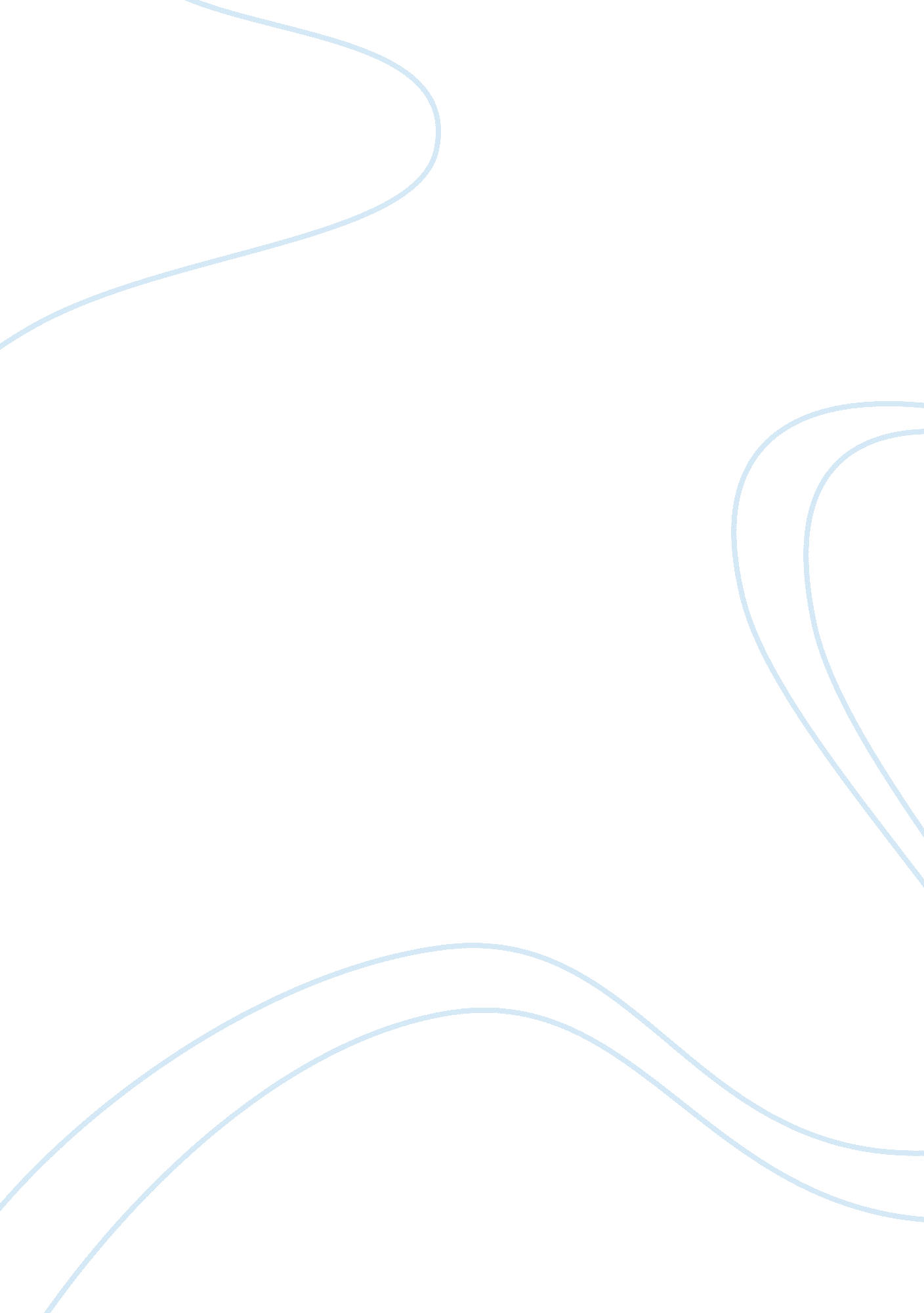 Successful malaysian innovators and entrepreneurs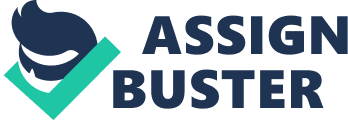 Contents 2. Introduction An pioneer or innovator in a general definition is a individual or an organisation which is one of the first to make something and frequently opens up a new country or market for others and achieves an invention. Meanwhile an enterpriser is an person who own a new endeavor, venture or thought and took calculated hazard for a good end product. Entrepreneur in English is a term applied to the type of character who is willing to take hazard and taking opportunities in a new venture or endeavor and accepts full duty for the result. A Gallic economic expert, Jean-Baptiste Say is believed to hold coined the word “ enterpriser ” in the 1800. Innovator and enterpriser do non portion the same significance but so, there is a important relationship between pioneer and enterpriser. A individual can be an pioneer and enterpriser at the same clip. In Malaysia, there are many pioneers and enterprisers that manage to derive acknowledgment at the international phase. Most of the enterprisers manage to accomplish the success by running concerns that sell either merchandises or services. Those successful people are Tony Fernandes, Tan Sri Robbert Kuok and Tan Sri Syed Mokhtar. However, some of them do non acquire fame by running concern. They would believe out of the box and be advanced. Some of the successful pioneers are Eric Leong, Jimmy Choo and Tan Sri Lim Kok Wing. Their creativeness in certain facets such as interior design, places design and cognition of planing allow the whole universe see them. Among all these successful local pioneers and enterprisers, they have their ain ways to accomplish success. Every one of them goes through different way of life. Some may acquire it in an easy manner, some may be non. They have their ain grounds to contend for, different motive to work things out and assorted ways to accomplish it. For this assignment, we would wish to cognize inside informations about the enterprisers and pioneers in Malaysia. The grounds and motive that make them to be so successful is something that we are interested in. The sharing from them about it would be so cherished that it would be counsel for us in life. Besides, we would roll up feedback and sentiment from the populace about why and how enterprisers and pioneers in Malaysia win. Hope that we can acquire the general position about it. Background Tan Sri Syed Mokhtar Al-Bukhary was born in 1951 into a in-between category household. His male parent is in the cow genteelness concern. His female parent is a housewife. He was non born with a Ag spoon in his oral cavity. Due to poverty, he can non afford instruction, therefore he finish his secondary instruction without fostering it into university degree. He starts to assist his male parent in his concern, by pull offing the history. He helps his female parent during his free clip by selling agricultural merchandise and besides roti canai before go forthing for school. Life was a bed of roses for Syed Mokhtar during his childhood. [ 1, 2, 3 ] He is a private adult male who does non like to demo off his epicurean life. For your information, he can acquire along easy with other people. He is easy approached by everyone. He does n’t fling on luxury auto. For him, position is non something of import in his life. There is clip when he is up and there is clip when he is down. Lifestyle is merely like a disease for him that can deteriote people. His drive is a Proton Perdana and 20 twelvemonth ‘ s old Mercedes which he use infrequently. [ 1 ] Syed Mokhtar is a strong Muslim, therefore he ever hold strongly to the Muslim principal of giving out charity with a sincere bosom. He helps the needy and even built mosques across the state. His generousness extended when he donated 1 million lb to Oxford University for the Islamic Learning Center in London. He found his love tardily, particularly when his age nearing mid 40 ‘ s. The matrimony was blessed with 2 male childs and misss. Career His adversity in 1951 has propelled him to the success that he hold today. He and his male parent sells food market to their neighbour around their vicinity. As concern grows, they expend from one province to the following, and they event imported cow from the adjacent state, Thailand to sell it in the local market [ 1, 2 ] . The cow concern suffers a reverse due to the pes and oral cavity disease. However this letdown makes him more determine to win. He use his concern to different field to logistics [ 3 ] His down to Earth and unimportance makes it easier for him to collaborate with concern adult male from other races. He take over a concern that seems to neglect and turn it about until he earn the net income. From logistics, he turn in trading concern. Famous for being know the rice bowl of the state, he choose to merchandise rice. His uninterrupted attempts in his trading earn him rice trading licences from the authorization, Lembaga Padi Negara. Due to his dependability, tonss of contracts came pouring in [ 2 ] He presently holds some interest in assorted companies like Mining Corporation Berhad ( MMC ) , Bernas, Malakoff Berhad, Johor Port Berhad, , DRB-HICOM and many more others. He usually does n’t give many imperativeness interviews and prefer to maintain in private life. His low key attitudes still grab media attending as he is passionate about charity and carry on his charity work through his foundation, Al-Bukhary Foundation. [ 2 ] One of the mileposts of the Al-Bukhary Foundation is the building of the Rm 70 million Islamic Art Museum valued at RM70 1000000s. This besides along with a few mosques that he construct across the state. Hallmark Tan Sri Syed Mokhtar is non merely a low individual, but he besides is really supportive of national merchandise. He could afford any epicurean imported auto, but he still drive around in his Proton Perdana. His generousness besides been highlighted by back uping local pupils who are qualified and eligible to prosecute their surveies in local over university abroad. He provides scholarship for 1000 Saudi Arabian pupil to analyze in Malaysia. The first societal part from Tan Sri Syed Mokhtar Al-Bukhary started with his female parent inquiring him to donate half of his first wage as the manager of a rice company ( RM 750. 00 ) to his hapless neighbors. The other half was kept by his female parent. Besides, his female parent besides asked him to direct kerosine lamps to the mosques during the month of Ramadhan, so that activities can be carried out at dark in the mosques. From that clip onwards, that is how Syed Mokhtar Al-Bukhary was brought up to be a good personality and believing individual. He thinks that when God give us the wealth, we have to assist the destitute people. The God gives us wealth to us to assist the others. There are some Malay bourgeoiss who do non desire to assist because they consider money as their precedences. [ 3 ] Syed Mokhtar is a earthy individual that will portion his wealth with the others. He will experience nice when everyone has the opportunity to bask the same benefits together. He will non bury those who help him before. Humble is one of his life doctrines. No affair how great accomplishment he has now, he will still travel back to Alor Setar and assist those who truly need aids. Sometimes, he will experience disquieted seeing some people forget their roots after accomplishing success in life. They should ne’er bury about their roots no affair how. Wealth is meant to be shared. He likes to donate and lend. He does non hold the desire to maintain all the wealth for his married woman and kids. Money will non last. He believes in Karma. It ‘ s non money that will protect him but what he is making now. There ‘ s no secret for success. Syed Mokhtar is merely a human being that created by God but the difference is his manner of acquiring mature. He believes that whoever will success if they truly work hard for it. It may take some clip. There will no short cut for success. There is ground why he works as if there is no tomorrow. Social and society issues are one of the grounds. He wants to do certain that the heritage would last long plenty for my following coevals. He knows his ain strengths and failings. He would inquire for aid from the other people when he is unable to make it. He go through the difficult manner but that is the right manner. He has nil at the beginning. However he will larn what he does non cognize, asks aid from the others. He does non experience ashamed for that because he is non stealing. He works on his ain. The attitude of being lazy and shame should be changed. He thinks that a individual has to be forbearance and put more attempt in order to run a concern successfully. He keeps on seeking for chances and concern so that he can maintain on assisting the others to stand out. He is non making this entirely for himself but for everyone. For him, God will merely assist those who are willing to work hard. Determination, hardworking and ne’er give up easy are his keys in accomplishing success. Decision In a nutshell, everybody have an equal opportunity to be successful. Nothing can halt us from being successful unless it is you. If you want to accomplish something, you have to work for it. We should follow what Tan Sri Syed Mokhtar Al-Bukhary did in order to derive a wealth for now and here after. He will non bury his ain root and maintain on assisting those who need helps. Wealth is non meant for entirely, but to be portion around. Al Bukhari Mosque Eric Leong Background Eric Leong is a name equivalent word to the universe of interior decorating. He was born in Kluang, Johore and was rise in the capital, Johor Bahru. He further his surveies in the adjacent state, Singapore after finishing his formal instruction in Malaysia. Eric alumnus with a dual grade in Interior Design and Business Studies. [ 4 ] With his cheerful and elated character Eric has won the bosom of Malayan and he was voted “ Malaysia most favourite inside interior decorator ” . Career Eric make a discovery in 2001 through his world interior design show, Casa Impian. The show aid norm Malaysia transform their place into heaven on Earth with his extraordinary endowment, he could turn a normal infinite into a work of art, which dubbed him as Raja Hias ” / “ the Design King ” of Casa Impian. [ 4, 5 ] Why and how he can be success? Eric Leong is a originative pioneer that leads him to be a successful enterpriser. He would believe out of the box and seek on new things. He is ne’er been stopped by new challenges. For him, expose himself in new environment and expose in new things is great. He is good in using the cognition that he larn in university in existent life. Designing may non be a simple things as everyone has different point of positions & A ; sentiments. It is even difficult to delight all people ‘ s demand. However, Eric Leong sees this as a challenge in life. He would seek his best to make a design that can fulfill every each of the people. Multi tasking Eric Leong holds a figure of places: [ 5 ] 1. Group Design Director for Designcity Sdn. Bhd. 2. Group Consultant/Acting General Manager for Beverly Home Sdn. Bhd. 3. Creative Consultant for Living Taste ( Malaysia ‘ s first Chinese interior design magazine 4. Associate Producer/Host for Casa Impian ( Malaysia ‘ s first interior design make-over show. 5. Associate Producer for Ratu Sehari ( Television Wedding show window ) . 6. Appointed stylist for Home Pride and Living Taste. 7. Columnist for taking magazines – Home Pride, Living Taste, Health Today, Herba. 8. Merchandise Designer for Lush Living by Eric Leong the furniture series. 9. Merchandise Designer for Playground by Eric Leong the lighting series. 10. Guest DJ @ FM988 – Chinese Radio talk show “ U Stylish Living ” ( A Star RFM wireless ) 11. Guest DJ @ RED FM104. 9 – English Radio Talk Show “ Populating With Eric ” ( AStar RFM wireless ) 12. Guest DJ @ SURIA FM105. 3 -Bahasa Malaysia ‘ Decor ‘ Radio Talk Show “ Inspirasi DAA©cor Bersama Eric ” . 13. Guest DJ @ SURIA FM 105. 3 – Bahasa Malaysia ‘ Lifestyle ‘ Radio Talk Show “ Inspirasi Gaya Bersama Eric ” . 14. Lecturer @ Raffles International Design Institution ( KL Campus ) . 15. Committee Member for Malaysia International Fashion Award ( MIFA 2005 ) 16. Art Director for Malaysia International Fashion Award ( MIFA 2006 ) 17. Chief Judge ( Best presentation award for Malaysia International Furniture Fair ( MIFF ) 18. Media Spoke Person for Johor Interior Design Association ( JiDA ) 19. Ambassador of Homedec – Malaysia Premier place ornament exhibition. 20. Ambassador of Maxima – Tai Branded Walk-in-wardrobe system. 21. Ambassador of SSF – Malaysia premier place dAA©cor grade. Robert Kuok Background Robert Kuok Hock Nien more normally known as Robert Kuok is the richest enterpriser in Malaysia and besides South East Asia [ 6 ] . He is presently rank 33 in the Forbes Richest Man Alive List [ 7 ] . Robert Kuok is the youngest boy. He is born in Johor Bahru on 6 October 1923 [ 6 ] . After graduated from the Raffles Institution, he started working in the grains section of Nipponese Industrial company Mitsubishi from 1942 to 1945. Career After the decease of his male parent, Robert Kuok founded Kuok Brothers Sdn Bhd together with his two brothers in 1949 [ 8 ] . This concern obviously deals with agricultural trade goods. He managed to purchase inexpensive sugar from India in the twelvemonth 1961 right before the sugar monetary value shot up. His concern expanded to a great extent until he managed to command 80 % of the Malayan sugar market. Due to this, he earned his moniker “ Sugar King of Asia ” [ 9 ] . Robert Kuok expanded his varied his concern field by affecting himself in cordial reception field. In 1971, he built his first of all time Shangri-La Hotel in Singapore, so he open his 2nd Hotel in Hong Kong called the Kowloon Shangri-La [ 8 ] . He besides owns a large bets of the Hong Kong existent estate group Kerry Properties. Other than that he besides owns the cargo involvements include Malasian Bulk Carriers Berhad and Transmile Group. Robert Kuok ‘ s compnies have investing in many counties. He even has ten bottling company for Coca Cola and the ownership of the Beijing World Trade Centre. On October 31 2009, Robert Kuok has decided to sells his sugar units along with the land used to cultivate sugar cane to Felda for RM1. 29 billion. This dealing had straight boosted his company ‘ s income as his sugar unit and sugar cane plantation were the 2nd largest section upon its grain and provender [ 8 ] . Robert Kuok has eight kids from his two matrimonies. He has retired officially from the Kerry Group on April 1st 1993. He is presently resides in Hong Kong [ 8 ] . Hallmark Robert Kuok has several hall Markss which made what he is today. I believe that in order to accomplish success, a strong and baronial household background is decidedly a great advantage. Robert Kuok is celebrated for his strong baronial household background. He was brought up by his female parent. Since immature, his female parent had taught him harmonizing to Ru-Jiao which is besides known as the instruction of Confucius. His female parent is really peculiar with the values of honestness. That is why he managed to derive regard and trust from others. With this, his concern expands smoother and faster than others. Besides holding a strong household background, Robert Kuok besides has a strong household bond. This is justified as his company, Kuok Brothers Limited was established with the cooperation among his brother and cousins. All of them are really unite in this constitution of the company. They obey to Robert Kuok ‘ s female parent ‘ s order. With a strong bond among them, it is really hard for others to assail them. This is why the Kuok Brothers Limited can last for such a long period and still standing strong. Robert Kuok besides pattern good attitude in life. He is a positive, hardworking and sensitive individual. Robert Kuok one time said that “ As a immature adult male, I thought there was no replacement for difficult work and believing up good, honest concern programs and, without reprieve, forcing them along. There will ever be concern on Earth. Be low ; be straight ; do n’t be crooked ; do n’t take advantage of people. To be a successful man of affairs, I think you truly necessitate to brush all your senses every forenoon, merely as you brush your dentitions. I coined the phrase “ honing your senses ” in concern: your vision, hearing, sense of odor, touch and gustatory sensation. All these senses come in really utile [ 9 ] . ” The 4th factor is his manner of engaging workers. Robert Kuok hires his workers sagely and he ever remembers to admit them. He has ne’er forgets the parts of all of his co-workers and employee. He even thanked his very foremost batch of workers personally in hisKuok Group ‘ s sixtieth Anniversary address. Robert Kuok is really peculiar in engaging workers. Harmonizing to him, honestness, hardworking and intelligence are the chief standards that he looks for. “ When I look campaigners in the oculus, they must look really honest to me. I do non look for MBAs or exceeding pupils. You may engage a superb adult male, summa semen laude, excellent honours, but if his head is non a just one or if he has a warped attitude in life, does brilliance truly count? [ 10 ] ” said Robert Kuok. Bing low is a ground that made Robert Kuok a successful adult male. He has been really low all this piece as he ever remembers that one time a individual is chesty, the individual guard will be lowered. As a consequence, the individual is defeated easy by his challengers. Robert Kuok is really watchful with every measure he has taken. Most of us will believe that if we can capitalise a field, we shall have a great result. However, harmonizing to Robert Kuok, sometime capitalist economy will take to destruction if we do non inspect it good. He said that “ Capitalism needs to be inspected under a magnifying glass one time a twenty-four hours, a super-magnifying glass one time a hebdomad, and put through the cleansing machine one time a month. [ 10 ] ” He besides said that we can non allow greed controls us. Once this happens, the consequence may be fatal. At the terminal of the twenty-four hours, despite all the success Robert Kuok has made, he ever makes it a point to refund the society. He had set up a foundation called the Kuok Foundation to assist out pupils that are confronting fiscal job in order to prosecute their surveies. He even gives out scholarships to pupils who are analyzing in either private or public universities. “ The Kuok household steadfastly believed in its societal duty to portion its wealth and good luck with the less fortunate. [ 11 ] ” Accomplishments Robert Kuok has managed to win several awards for his success in his life-time. He was honored on the Forbes ‘ s World ‘ s Billionaire list, ranking at a respectable figure 33. He has besides earned the rubric as Tan Sri in Malaysia. The noblest accomplishment by Robert Kuok is arguably the Kuok Foundation that was established by the Kuok household. The altruist ‘ s vision is to relieve poorness and cut down the economic disparities between the rich and hapless communities in Malaysia. The foundation offers scholarship for pupil from non good to make household, to supply them with instruction that they needed to convey them out of poorness. Picture of Mr. Robert Kuok Hock Nien [ 10 ] LIM GOH TONG Background Lim Goh Tong was born in the twelvemonth 1918 in Anxi. He was the 5th kid in his household. When he was born, China was in the period of convulsion as the Xinhai Revolution was merely over. However, Lim Goh Tong was lucky as he was brought up in a peaceable environment. He even had the opportunity to get cognition from school until he was 16, which is when his male parent passed off [ 12 ] . Lim Goh Tong decided to come to Malaya in twelvemonth 1937 as the status of China was going worse [ 12 ] . He worked for his uncle as a carpenter for two old ages when he foremost reached here [ 13 ] . During that period, he learned to talk the Malay linguistic communication. After deriving adequate experiences, he involved himself in constructing a dual floor secondary school as a sub contractor. Picture of the late Tan Sri Lim Goh Tong [ 17 ] Career Lim Goh Tong is good known as a hazard taker. Before the development of Genting, he had involved himself in assorted Fieldss. During the Nipponese Occupation, he had tried working as a husbandman, as a junior-grade bargainer and as a bit metal and hardware bargainer. After the Nipponese Occupation, he engaged in the second- manus machinery trading. From at that place, he managed to gain his first luck. Other than machinery, he besides involved in Fe excavation, and even building field. His household building company Kien Huat Private Limited became good known after completed many major undertakings successfully. One of the biggest trades was the Ayer Itam Dam [ 13 ] . However, he besides faced troubles throughout his life as a builder. He even faced bankruptcy when covering the Kemubu Irrigation Scheme. Lim Goh Tong had the thought of Genting Highland when he was holding dinner in Cameron Highland [ 14 ] . Then he started to roll up information and decided that Genting Sempah is the most ideal topographic point to construct a brow resort. For this undertaking, he had dumped in all of his luck. He even put aside all the negative remarks from his friends and relations. Genting was granted the first of all time Casino license after Tunku Abdul Rahman. The whole Genting undertaking was done in January 1971 and started the concern in May 1971. In the following 30 old ages, Genting has evolved from wilderness to a developed tourer attractive force township. Cable auto system is provided to tourist as an alternate path. He even built a new township known as Gohtong Jaya on a land around the Genting Skyway overseas telegram auto system [ 14 ] . Lim Goh Tong ‘ s company, Genting Group has diversified into assorted field ranges from plantation to oil and gas and even to cruise boat industry. Lim Goh Tong was married to Lim Kim Hua. They have wholly six kids and 19 grandchildren [ 12 ] . He wrote a book titled “ My Story – Lim Goh Tong ” and it was published in twelvemonth 2004. Lim Goh Tong passed off on 23 October 2007 in Subang Jaya Medical Center go forthing behind a USD4. 2 billion luck and a immense bequest [ 14 ] . Accomplishments Lim Goh Tong had won many awards throughout his extraordinary life [ 12 ] . After taking a immense gamble and puting up a hillside resort, and turn outing all the skeptics incorrect, Lim Goh Tong was awarded the rubric ‘ Tan Sri ‘ in 1976 as a item for his part in dining the state ‘ s touristry industry. This is followed by the Malayan Entrepreneur Award in 1985, his first major award. This is followed by the Manager of the Year award the undermentioned twelvemonth. As his pet undertaking bloom and in 1994 he honored the Business Achiever of the twelvemonth in 1994. Genting was awarded the Number 1 ranking Malayan Leading Companies in 1996 and frosting on the bar was the Best Employer Award at the same twelvemonth. Apart from his success in concern he still gives back to the society through his foundation, the Yayasan Lim. The foundation helps out those who are in demand by supplying scholarship for meriting pupil, and contribute to charitable causes. Hallmark From the start when Lim Goh Tong came to Malaysia, he already shown the trademark of a true title-holder. He can merely talk hokkien, Citrus reticulata, Cantonese and some broken Malay linguistic communication [ 16 ] . He can neither talk nor compose English [ 13 ] . However, this restriction in linguistic communication did non halt him in his dialogue of all of his concern contracts. Against all uneven, he prove that linguistic communication is ne’er a barrier to success. When Lim foremost had the thought of Genting Highland, he received many negative remarks from his relations and friends. However, he had successfully put all of these remarks aside. On the other manus, he put in more attempt into this undertaking. Lim Goh Tong one time said that ‘ Once the ends have been clearly defined, with the greatest sum of finding and difficult work, one can once and for all gain one ‘ s ends. ‘ [ 14 ] . He a great finding shown is clearly admirable particularly to the younger coevals, that when we put our head to it, we can accomplish anything. [ 14 ] . He a great finding shown is clearly admirable particularly to the younger coevals, that when we put our head to it, we can accomplish anything. His unimportance that keep him grounded despite his success and position as a ‘ Tan Sri ‘ have won hand clapping and was admired among his equals. Tan Sri Lim Gait Tong, president of the Federation of Chinese Associations of Malaysia paid testimonial and said in Lim ‘ s farewell word, “ He had undergone more troubles and challenges than any other enterpriser, before he became successful in his concern. However, he remained a friendly, featuring and low individual who was actively involved in charitable activities. ” [ 12 ] “ [ 12 ] Lim was good known as a hazard taker. The thought of constructing a resort on top of the hill is really dearly-won and the result is non guaranteed. He had spent all of his luck in carry oning this undertaking [ 12 ] . However, he foresees that one twenty-four hours, Malaysians will want for a cool mountain vacation resort. This is due to the state ‘ s conditions and besides the economic system stableness. He is really courageous yet really careful in carry oning this undertaking. Behind every successful adult male, there is a successful adult female. In Lim ‘ s instance, behind Genting Group, there are many workers. Lim ever believed that is the people that run the organisation. This undertaking will ne’er success if it ‘ s a one adult male show. The ‘ Best Employer Award ‘ that he won in twelvemonth 1996 has proven that he is a employer who attention and expression after his employees Lim Goh tong had set up a foundation called the ‘ Yayasan Lim ‘ which donates on a regular basis to educational and medical establishments and other charitable organisation [ 12 ] . Lim is ne’er stingy in donating money. As a consequence of generousness, he gained more respect from others and of class adding his ain karma Picture of the late Tan Sri Lim Goh Tong [ 17 ] Tony Fernandes Background The name Tony Fernandes or now, with the Title Dato Sri Anthony Francis Fernandes, is already a family name non merely in Malaysia, but throughout the ASEAN part, and beyond particularly in the air power industry. Born 30 April 1964, inKuala Lumpurto aGoanfather andMalacca Portuguesemother, the late Stephen Edward Fernandes and Ena Dorothy Fernandez. When he was immature, he used to follow his female parent, who is aTupperwaredealer to parties and conventions [ 18 ] . Tony Fernandes was sent on a jet plane in 1976 at the stamp age of 12 to Epsom College, London. The wants of his parents on inscribing him into a fancy get oning school that is associated with Medicine, like all great leader, he made a entire 180 degree bend and stop up graduating in London School of Economics in 1987 [ 19 ] . But during his old ages in the boarding school, immature Tony was home sick and supplications to be place, but due to the high airfare, his parents does non let him to be home even during the vacations. From that twenty-four hours onwards it was his ultimate dream to supply low cost flights. Career Tony Fernandes rise to one of the celebrated and successful enterpriser and innovator start with irregular path. He took the route that is less taken. He start as fiscal controllerforVirgin RecordsinLondon owned by his current spouse in Air Asia X, Sir Richard Brenson. Upon his return toMalaysia, he became the state ‘ s youngest-evermanaging directorfor Warner Music. He was responsible for turning cultural music and transforms them into the mainstream Malaysian music. He raise to the juncture and got promoted to be theSouth East Asianregional vice-president forWarner Music Groupfrom 1992-2001. During the meeting of Time Warner merged with CNN, there are many unrest among the employee, , like many others, Tony protest the merge and resign [ 20 ] Tony went back to London to prosecute his dream to have a low cost no frill air hose. His inspiration came from his friend, Stelios Haji-Ioannou, who is the laminitis of the Easy Group, who made British Airways a tally for their money. Flying Barcelona to Paris for less than 10? , amaze Tony and he thinks that concern theoretical account is able to use in ASEAN, with the capacity of 500 1000000s, the potency is immense [ 21 ] . Tony Fernandes return place, Malaysia to buttonhole his thought to the so Prime Minister, Tun Mahathir Mohamed who gave his approval to Tony on the status he took over an Air Asia, a fighting GLC, with a Rm 40 million debt and merely 2 aged 737s. Tony agrees and took over the company for a nominal monetary value of Rm 1 [ 19 ] . And from there they say the remainder is history. From an air hose with merely a twosome of 737s, it presently has 76 aircraft, 25 Airbus A330s. Last twelvemonth it carried 19millions riders within the Asia Pacific part [ 22 ] . Hallmark Like all successful leader, Tony Fernandes have the all the trademark that made him who he is today. One of the chief hallmarks of his success is his vision and his know-how on what really the consumer wants [ 23 ] . His manus on attack is one to be admired. Busy with assorted venture for illustration melody hotel, tune talk and Lotus Formula one, Tony Fernandes still find clip for his chief precedence, which is Air Asia, his leading based on the principal “ Practice what you preach ” ever use. Every month he spends his clip in assorted division of Air Asia, from twenty-four hours as a baggage-handler to a cabin crew. He has even established a division to keep assemblage among the staffs [ 19 ] . A close bond with his staff creates a friendly on the job environment with equal chances for everyone is the chief ingredient behind of the success of Air Asia, harmonizing to Tony the company works as a household. Accomplishment With Air Asia, Tony have won a batch of awards, locally and internationally, but the biggest award arguably when he was inducted into the Aviation hall of celebrity in2009 for determining the air power industry evolve. During the same award ceremonial Air Asia and its sister company Air Asia X besides was awarded Airline of the twelvemonth. To add frosting on the bar, Tony was the youngest receiver of the award [ 24 ] . He quote stating “ You would be a fable merely because of the people behind you, ” admiting the Air Asia squad behind his success. Apart from his award, the biggest award for him was deriving the landing right to Singapore interrupting old ages of monopoly on the Kuala Lumpur- Singapore path by Singapore and Malaysia Airlines [ 25 ] , besides the sole long draw flight from Kuala Lumpur -London, accomplishing his boyhood dream [ 26 ] . Like his tagline “ Now everyone can wing ” , surely everyone do now. . Background When reference about manner and design, there are ever 5 top topographic points that are associated with. London, Paris, Milan, New York and Los Angles. These are regarded as the manner capital of the universe [ 27 ] . Top interior decorators trade name like Calvin Klien, Tommy Hilfiger, Prada, Burberry and Versace kept their base. Almost all the human race choice up a magazine like trend to follow the latest tendency. But when reference Malaysia, there is a batch of blur facial look and inquiry grade. This is because Malaysia is non known to bring forth a batch of manner interior decorators, but when reference about Jimmy Choo, Hollywood taking ladies from the fashionista like Sarah Jessica Parker [ 28 ] , latina beauty Jennifer Lopez [ 19 ] and even the English Rose, the late Princess Diana [ 30 ] . Therefore there is no uncertainty about this Malayan pioneer have change the manner industry with his sleek and originative design of hand-made shoe. Born into a household of shoe shaper, in Penang Jimmy ‘ s male parent Choo Kee Yinis a successful shoe shaper himself. Jimmy besides describe his female parent as as being “ really good at shoemaking ” [ 31 ] . Jimmy made his first brace of shoe at a stamp age of 11 [ 32 ] . He is possibly the most noteworthy of pupils of Cordwainers Technical College in London Borough ofHackney, Londonfrom which he graduated in 1983. The college is now portion of theLondon College of Fashion. Career Jimmy have a low start, as he graduates, he works in a local shoe mill and easy opened his ain workshop in Hackney, London by leasing an old infirmary edifice [ 31 ] . His calling took off when Vogue magazine characteristic his creative activity in a 8 historic page spread [ 33 ] . As his repute grows, so does his client that is made out of royal household. From the British to Denmark royalty are faithful Jimmy ‘ s client. Possibly his most well-known client was the latePrincess Diana. The England ‘ s Rose death daze the universe when she and her friend involve in a fatal auto accident in Paris. This is merely a few hours before Choo ‘ s assignment with the queen to show her with a new brace of places. Choo and Princess Di met in 1990 when the princess ordered 6 brace of places from him. They have form a close bond over the twelvemonth from concern and besides personal degree old ages [ 34 ] . He was quote stating “ She was ever eager to interchange thoughts, and she ne’er said no to anything ” . Another of his royal client is theQueenof Denmark. Hallmark Shoe devising is already in Jimmy ‘ s blood, but what is success without difficult work? Even though he have the natural endowment, his stretch in London College of Fashion did prepare his natural endowment. But to be able to afford the high cost of instruction, Jimmy worked part-time at eating houses and as a cleansing agent at a shoe mill to assist fund his college instruction [ 31 ] . For his adversity, Jimmy vow to assist those who are in his shoe when he is successful. He took his niece, Sandra Choi under his wing, on his path to stardom. Sandra who is still seeking her pess on what is her strong suit, fall in her uncle Jimmy in his workshop devising shoe. Now she is the Head of Creative Design in Jimmy Choo LTD. Jimmy realize Sandra ‘ s dream to be in the manner universe, and acted as her wise man, carefully groom and steer her with austere subject and endless of difficult work [ 35 ] . Jimmy ‘ s passion for steering the immature 1s ne’er ends every bit late he denote to put up a shoe planing college within Malaysia in this three old ages. He was quote stating “ there were many gifted cobblers from the older coevals in the state but proper preparation must be provided to the younger 1s so that the industry could go on to boom ” . Unlike the old Chinese stating that a maestro should non learn his protAA©gAA©s all his accomplishments as the pupils might one twenty-four hours be better than the instructor, Choo said he would desire his pupils to cognize everything he did so that they could endeavor for greater accomplishment and part to the industry. This is how Jimmy is refunding the state that supports him all his calling [ 36 ] , no affair if he is functioning the biggest star or royalty, place is ever where the bosom is for this Malaysia Tourism Ambassador. “ My places be 30 lbs each but few people came to purchase them. I was wholly focused on doing places. Instantaneous noodles were my day-to-day repasts. I could non even afford my favourite joint duck when passing by Chinatown. ” He was quote stating reminiscence his yesteryear, but now from his low beginning now a star on his ain right. Accomplishment Dato ‘ Professor Jimmy Choo OBE received the Freedom of the City of London, at the historic Guildhall on 14th November [ 37 ] . Jimmy besides received the OBE ( order of British Empire ) , an award which are seldom awarded for a foreigner. Although he resides in London most of the clip, he still considers himself a Penangite at bosom, therefore his biggest award is when he received DSPN award conferred by Penang Yang di-Pertua Negri Tun Abdul Rahman Abbas [ 38 ] . Still low and down to earth, “ Bing conferred this award is like a dream semen true for me as it comes from Penang, where my roots are, ” he said [ 39 ] . Decision From all the 6 arguable the most successful Malayan Innovator and Entrepreneur, we learn their single success are based on a strong foundation of finding and difficult work. Although their way to success are different for illustration Tony Fernandes went to school in London [ 19 ] , Rober kuok and Tan Sri Syed Mokhtar joint the household concern [ 1, 2, 9 ] there are the tougher way like Lim Goh Tong who is without any proper academic instruction [ 13 ] but their similarities are they bulldoze through any obstruction that get in their manner of success. Lim Goh Tong has his challenges from coming from China to Malaya without even cognize a word of Bahasa Melayu [ 13 ] , even Jimmy Choo battle to gain to acquire a proper repast when he was merely get downing as hapless response for his shoe [ 36 ] , irrespective the obstruction, their thrust from this battle drive them frontward, and no they ne’er look back of all time since. To be successful one besides has to be a airy. Tony has a vision that he would supply low-cost flight because he unable to return place from London even during school vacation as the flight ticket is excessively expensive [ 13 ] . Today his vision comes true with Air Asia X supplying low cost air menu from Kuala Lumpur to London. If we wonder why there are merely a few success narratives, good possibly these successful enterpriser and pioneer took the route that is non taken. They defy critics, and belief in what they are making. Many doubted Lim Goh Tong when he denote his program to construct a resort up in the hill [ 14 ] and besides a batch of negative feedback to Tony Fernandes when he wanted to take over Air Asia, these maestro of their trade move on with their initial program, and now they are the success narrative seting the critics to dishonor. Some might state its fortune, but to be successful you need the fortune and to be at the right topographic point at the right clip. Robert Kuok bought inexpensive sugar from India right before the additions of sugar worldwide, therefore he earns a major net income from it and gain him the moniker “ Asia Sugar King ” [ 9 ] . Humbleness ca n’t be thought in any text book or university, it is something that is inborn in us. Bing low is one of the key of success of Tan Sri Syed Mokhtar Al-Bukhary. He still kept his pess on the land driving a low Proton Perdana [ 1 ] . This is due to his close household bond. We besides notice that all of the successful enterpriser and pioneer in the state are low, and they are thankful for their success by giving back to the society. Like Tan Sri Syed Mokhtar Al-Bukhary, his charity organisation donated 1. 25 million lbs greatest ( RM7. 5 M ) to Oxford University for the Islamic Learning Center in London. He besides builds more than 10 mosques in Malaysia. As for Jimmy Choo, he is be aftering to educate the younger coevals by puting up shoe doing montage [ 35 ] . These are some of the formula of success by some of the most successful person in the state. Their attempt and trademark of their success are similar even if they come from different cultural belief and background, it ‘ s their attitude that what made them who they are today and what makes us look up to them. 1. Make you understand the definition of pioneers? Do you understand the definition of pioneers? Most of the member of the public indicates that they understand the true significance of pioneer. With about 75 % agrees and a minority of 25 % still are non certain the true definition of an pioneer. An pioneer or innovator in a general definition is a individual or an organisation which is one of the first to make something and frequently opens up a new country or market for others and achieves an invention. 2. Make you understand the definition of enterprisers? Do you understand the definition of enterprisers? The same can be said about enterpriser where bulk understand the term enterpriser, and non confound it with the term pioneer. This is because these two footings goes about manus in manus. There is a all right line between the two term, where we can see enterpriser is define as is a individual who has ownership of a new endeavor, venture or thought and assumes important answerability for the built-in hazards and the result. 3. Make you believe most of the pioneers and enterprisers in Malaysia are successful? Most of the answering thinks that most enterpriser and pioneer in Malaysia are non successful, although minority parts of the respondent disagree with the statement. The statement is subjective on how the populace or respondent to the study position success. Some might believe other neighbouring states have a batch of successful enterpriser and pioneer, or they are comparing it with a much more developed states like the united province. While other would be merely proud of this immature state accomplish so much in merely 53 old ages of independent. 4. How good do you cognize the pioneers and enterprisers in Malaysia listed below? Some of the well known enterpriser and pioneers like the ‘ sugar male monarch ‘ Robert Kuok, the air hose rebel, Tony Fernandes are the more appealing to the populace. But the likes of the most successful bumiputera like Tan Sri Syed Mokhtar and originative inside interior decorator Eric Leong are less known to the respondent. This is likely due to the fact that some of them would prefer to maintain a low profile and others have to confront the member of the populace to advance their merchandise, like Tony Fernandes for illustration. 5. What is the reason/reasons behind the success of the pioneers and enterprisers in Malaysia? It is true and good documented that most the successful enterpriser and pioneer in Malaysia and besides across the universe will travel through some adversity and poorness in their life before they became what they are today. While half of the respondent agrees that the success is due to luck. Possibly to be more appropriate, these successful pioneer and enterpriser are at the right topographic point and at the right clip. Take Robert Kuok for illustration, he purchased inexpensive sugar from India merely before the planetary monetary value of sugar shoots up. High degree of instruction surprisingly is non one of the chief grounds that they are successful harmonizing to the study. This is due to the fact that in clip of poorness, instruction comes secondary as the precedence is more to run into terminals meal. Thus these successful enterpriser and pioneer addition something that even Harvard Business School does n’t learn, which is street smart. 6. How did the pioneers and enterprisers in Malaysia achieve success in their lives? 2 chief factor convince the respondent the drive force behind the success for Malayan enterpriser and pioneer success. Bing originative and advanced with sheer finding and difficult work are the ground that made them successful. This can be related to their harsh up conveying particularly with the Nipponese tenancy and besides migrating from new topographic points to Malaya. The respondent position the facet of ego equip ability like difficult work, finding, being originative and enable to do the right determination at the right clip are important to derive success. The respondent besides have their ain formula to accomplish success, as a sum-up they would still look back at how the past maestro do it, as they highlighted all the characteristic that make the old maestro such a success like working hard but with a modern turn like larning from the expert and get cognition. This is what the old maestro is missing during their clip as they does n’t hold any wise man to steer them or opportunity at instruction, which is limited. 7. What aspect/aspects do you believe is of import to go successful pioneers and enterprisers? 7. What aspect/aspects do you believe is of import to go successful pioneers and enterprisers? 1 originative and business-minded 2 Enable to do the right picks and determinations 3 fortune 4 catch the chance 5 advanced and work hard 6 quality merchandise 7 Cognition 8 full of finding 9 good perceiver 10 – 11 creative. 12 creativeness 13 catch the chance at right timing 14 thoughts and finding 15 kiam siap ( stingy ) 16 think otherwise, willing to take hazards 17 down to earth 8. If you want to be a successful pioneers or enterprisers, what is your step/steps towards that? 8. If you want to be a successful pioneers or enterprisers, what is your step/steps towards that? 1 learn from expert 2 Acquire as much cognition and experience as possible 3 make a web log 1st.. 4 willing to work hard 5 work smart 6 learn from others, courage, daring to do a alteration 7 Cognition 8 working hard all the clip 9 better general cognition 10 – 11 move to other state first.. 12 measure out the first measure. 13 willing to larn everythings 14 read about other pioneers or enterprisers, learn from them foremost! 15 yes… alumnus 1st 16 cease every chance available 17 Travel to the route that is non taken 